Ilmoitus palautetaan jätehuoltoviranomaiselle:Savonlinnan alueellinen jätelautakunta, Savonlinnan kaupunkiOlavinkatu 27, 57130 Savonlinnajatelautakunta[at]savonlinna.fiIlmoitus jätevesilietteiden omatoimisesta käsittelystä annetaan tiedoksi kunnan ympäristönsuojeluviranomaiselle.OHJEITA JÄTEVESILIETTEEN OMATOIMISESTA KÄSITTELYSTÄ ILMOITTAMISEENEdellytykset ilmoituksen hyväksymiseenKunnallisten jätehuoltomääräysten 36 §:n toisen momentin mukaan saostus- ja umpisäiliölietteitä voi levittää lannoitustarkoituksessa omalle viljelyskäytössä olevalle pellolle. Tällöin liete luokitellaan maanparannusaineeksi tai lannoitevalmisteeksi, joiden käyttöä säätelevät lannoitevalmistelaki, maa- ja metsätalousministeriön asetus lannoitevalmisteista sekä nitraattiasetus. Lietteet on käsiteltävä tai hygienisoitava Ruokaviraston ohjeiden mukaisesti. Sen, joka vastaanottaa, käsittelee ja hyödyntää lietteen vastaa itse mahdollisista lupa-, rekisteröinti- ja raportointivelvoitteista.Kiinteistöllä tulee olla omassa hallinnassa riittävästi viljelyksessä olevaa peltoalaa. Lietteiden levityksessä on noudatettava lannoitelainsäädäntöä sekä kunnallisia jätehuoltomääräyksiä ja ympäristönsuojelumääräyksiä. Lietteen levityksestä ei saa aiheutua terveys-, ympäristö- eikä hajuhaittoja. Lietteiden levittäminen ei ole sallittu pohjavesialueella, eikä lietteitä saa levittää metsään tai muualle maastoon.Käsiteltyä jätevesilietettä saa käyttää vain viljelysmaalle, jolla kasvatetaan viljaa, sokerijuurikasta tai öljykasveja taikka sellaisia kasveja, joita ei yleensä käytetä ihmisen ravinnoksi tuoreena, syömällä maanalainen osa tai eläinten rehuksi. Nurmiviljelyksessä olevalle pellolle jätevesilietettä saa levittää, kun nurmi perustetaan suojaviljan kanssa ja liete mullataan huolellisesti. Viljelymaalla ei saa levityksen jälkeen viiden vuoden varoaikana viljellä perunaa, juureksia, vihanneksia eikä juuri- ja yrttimausteita. (MMM asetus lannoitevalmisteista 24/11, muutos 12/12).Kunnallisten jätehuoltomääräysten 36 §:n neljännen momentin mukaan pienpuhdistamossa tai muussa vastaavassa järjestelmässä syntyvän nestemäisen lietteen sekä harmaiden jätevesien saostussäiliön lietteen voi kompostoida kiinteistöllä, jos kiinteistöllä on käytössään vain kantovesi. Mikäli kiinteistöllä on käytössään paineellinen vesi, nestemäisen lietteen kompostointi on mahdollista vain, jos jätehuoltoviranomainen myöntää hakijalle luvan poiketa kunnallisista jätehuoltomääräyksistä. Jätehuoltomääräyksistä voidaan poiketa, jos lietettä muodostuu enintään 20 litraa tyhjennyskertaa kohden ja vähemmän kuin 60 litraa vuodessa, eikä sen käsittely kiinteistöllä aiheuta terveys- eikä ympäristöhaittaa ja ympäristönsuojeluviranomainen puoltaa luvan myöntämistä.IlmoittaminenJätevesilietteiden omatoimisesta käsittelystä on tehtävä ilmoitus jätehuoltoviranomaiselle viimeistään kahta kuukautta ennen käsittelyn aloittamista. Ilmoitusvelvollisuus on henkilöllä, joka vastaanottaa, käsittelee ja hyödyntää lietettä.Ilmoitus on täytettävä huolellisesti kaikilta osin, koska ilmoituksen perusteella arvioidaan lietteiden omatoimisen käsittelyn asianmukaisuutta. Tarvittaessa lisätietoja voi antaa erillisellä liitteellä.Myös omatoimisen käsittelyn päättymisestä on ilmoitettava jätehuoltoviranomaiselle.YhteiskäsittelyOman kiinteistön jätevesilietteiden lisäksi on mahdollista käsitellä 1-4 naapurikiinteistön tai muun lähellä sijaitsevan kiinteistön asumisessa syntyviä jätevesilietteitä. Yhteiskäsittelyyn osallistuvien kiinteistöjen tiedot ilmoitetaan erillisellä lomakkeella, joka on saatavissa pyynnöstä jätehuoltoviranomaiselta.Lietteiden käsittelijän on tehtävä käsiteltäväkseen ottamien muiden kuin omistamiensa lähikiinteistöjen jätevesilietteiden käsittelystä ilmoitus vuosittain, jos lietteen siirrosta ei laadita sähköistä siirtoasiakirjaa SIIRTO-rekisteriin.

ASUMISESSA SYNTYVIEN LIETTEIDEN OMATOIMINEN KÄSITTELY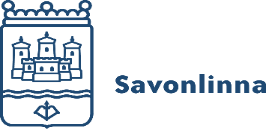 Tällä lomakkeella tehdään ilmoitus saostus- ja umpisäiliölietteen ja/tai pienpuhdistamon ylijäämälietteen omatoimisesta käsittelystä. Ilmoitus palautetaan jätehuoltoviranomaiselle viimeistään kaksi kuukautta ennen käsittelyn aloittamista.

ASUMISESSA SYNTYVIEN LIETTEIDEN OMATOIMINEN KÄSITTELYTällä lomakkeella tehdään ilmoitus saostus- ja umpisäiliölietteen ja/tai pienpuhdistamon ylijäämälietteen omatoimisesta käsittelystä. Ilmoitus palautetaan jätehuoltoviranomaiselle viimeistään kaksi kuukautta ennen käsittelyn aloittamista.

ASUMISESSA SYNTYVIEN LIETTEIDEN OMATOIMINEN KÄSITTELYTällä lomakkeella tehdään ilmoitus saostus- ja umpisäiliölietteen ja/tai pienpuhdistamon ylijäämälietteen omatoimisesta käsittelystä. Ilmoitus palautetaan jätehuoltoviranomaiselle viimeistään kaksi kuukautta ennen käsittelyn aloittamista.

ASUMISESSA SYNTYVIEN LIETTEIDEN OMATOIMINEN KÄSITTELYTällä lomakkeella tehdään ilmoitus saostus- ja umpisäiliölietteen ja/tai pienpuhdistamon ylijäämälietteen omatoimisesta käsittelystä. Ilmoitus palautetaan jätehuoltoviranomaiselle viimeistään kaksi kuukautta ennen käsittelyn aloittamista.1. Lietteen käsittelijän yhteystiedot:Sukunimi Etunimi
     Lietteen käsittelijän yhteystiedot:Sukunimi Etunimi
     Lietteen käsittelijän yhteystiedot:Sukunimi Etunimi
     1. Postiosoite, postinumero ja postitoimipaikkaPostiosoite, postinumero ja postitoimipaikkaPostiosoite, postinumero ja postitoimipaikka1. SähköpostiosoiteSähköpostiosoitePuhelinnumero2.Kiinteistön tiedot:
KiinteistörekisteritunnusKiinteistön tiedot:
Kiinteistörekisteritunnus
Kunta2.Kiinteistön osoiteKiinteistön osoiteKiinteistön osoite2.Kiinteistön rakennukset ja käyttötilanne: vakituinen asunto:  ympärivuotinen käyttö  kesäkäyttö  tyhjillään vapaa-ajan asunto:  ympärivuotinen käyttö  kesäkäyttö  tyhjillään muu, mikä    ____________________________  :  ympärivuotinen käyttö  kesäkäyttö  tyhjillään
Kiinteistön rakennukset ja käyttötilanne: vakituinen asunto:  ympärivuotinen käyttö  kesäkäyttö  tyhjillään vapaa-ajan asunto:  ympärivuotinen käyttö  kesäkäyttö  tyhjillään muu, mikä    ____________________________  :  ympärivuotinen käyttö  kesäkäyttö  tyhjillään
Kiinteistön rakennukset ja käyttötilanne: vakituinen asunto:  ympärivuotinen käyttö  kesäkäyttö  tyhjillään vapaa-ajan asunto:  ympärivuotinen käyttö  kesäkäyttö  tyhjillään muu, mikä    ____________________________  :  ympärivuotinen käyttö  kesäkäyttö  tyhjillään
2.Asukkaiden/käyttäjien lukumäärä      Asukkaiden/käyttäjien lukumäärä      Asukkaiden/käyttäjien lukumäärä      2.Käsitelläänkö oman kiinteistön lisäksi naapurikiinteistöjen jätevesilietteitä? Ei Kyllä, yhteiskäsittelyyn osallistuvat kiinteistöt ilmoitetaan erillisellä lomakkeella, joka onsaatavissa pyynnöstä jätehuoltoviranomaiseltaKäsitelläänkö oman kiinteistön lisäksi naapurikiinteistöjen jätevesilietteitä? Ei Kyllä, yhteiskäsittelyyn osallistuvat kiinteistöt ilmoitetaan erillisellä lomakkeella, joka onsaatavissa pyynnöstä jätehuoltoviranomaiseltaKäsitelläänkö oman kiinteistön lisäksi naapurikiinteistöjen jätevesilietteitä? Ei Kyllä, yhteiskäsittelyyn osallistuvat kiinteistöt ilmoitetaan erillisellä lomakkeella, joka onsaatavissa pyynnöstä jätehuoltoviranomaiselta3.Käsiteltävien jätevesien laatu:
Kiinteistöllä on käytössä: Paineellinen vesi, arvio vedenkulutuksesta:                 m3/kk KantovesiKiinteistöllä on  vesikäymälä  KuivakäymäläKiinteistöllä syntyvät jätevedet: vesikäymälän jätevesiä ja harmaita vesiä* vain harmaita vesiä, jotka ovat peräisin ________________________________________________________________________________________ muita jätevesiä (esim. maitohuoneen vesiä), jotka ovat peräisin ________________________________________________________________________________________*Harmaa vesi on pesuvesistä koostuvaa jätevettä, joka ei sisällä käymäläjätevesiäKiinteistöllä syntyvät jätevedet johdetaan: saostussäiliöön  umpisäiliöön  pienpuhdistamoon  muu, mikä?                Lisätietoa jätevesien käsittelyjärjestelmästä*: ________________________________________________________________________________________________________________________________________________________________________________________________________________________________________________________________________________________________________________________________________________________________* Käytä tarvittaessa erillistä liitettäKäsiteltävien jätevesien laatu:
Kiinteistöllä on käytössä: Paineellinen vesi, arvio vedenkulutuksesta:                 m3/kk KantovesiKiinteistöllä on  vesikäymälä  KuivakäymäläKiinteistöllä syntyvät jätevedet: vesikäymälän jätevesiä ja harmaita vesiä* vain harmaita vesiä, jotka ovat peräisin ________________________________________________________________________________________ muita jätevesiä (esim. maitohuoneen vesiä), jotka ovat peräisin ________________________________________________________________________________________*Harmaa vesi on pesuvesistä koostuvaa jätevettä, joka ei sisällä käymäläjätevesiäKiinteistöllä syntyvät jätevedet johdetaan: saostussäiliöön  umpisäiliöön  pienpuhdistamoon  muu, mikä?                Lisätietoa jätevesien käsittelyjärjestelmästä*: ________________________________________________________________________________________________________________________________________________________________________________________________________________________________________________________________________________________________________________________________________________________________* Käytä tarvittaessa erillistä liitettäKäsiteltävien jätevesien laatu:
Kiinteistöllä on käytössä: Paineellinen vesi, arvio vedenkulutuksesta:                 m3/kk KantovesiKiinteistöllä on  vesikäymälä  KuivakäymäläKiinteistöllä syntyvät jätevedet: vesikäymälän jätevesiä ja harmaita vesiä* vain harmaita vesiä, jotka ovat peräisin ________________________________________________________________________________________ muita jätevesiä (esim. maitohuoneen vesiä), jotka ovat peräisin ________________________________________________________________________________________*Harmaa vesi on pesuvesistä koostuvaa jätevettä, joka ei sisällä käymäläjätevesiäKiinteistöllä syntyvät jätevedet johdetaan: saostussäiliöön  umpisäiliöön  pienpuhdistamoon  muu, mikä?                Lisätietoa jätevesien käsittelyjärjestelmästä*: ________________________________________________________________________________________________________________________________________________________________________________________________________________________________________________________________________________________________________________________________________________________________* Käytä tarvittaessa erillistä liitettä4.Arvio syntyvän lietteen määrästä_______ m3/tyhjennyskertaLietteen tyhjennyskerrat vuodessa_______ krt/vuosiLietteen tyhjennyskerrat vuodessa_______ krt/vuosi4.Lietteen käsittely: Liete on kiinteässä muodossa ja kompostoidaan kiinteistölläSelvitys, kuinka varsinainen kompostointi ja jälkikompostointi on järjestetty:________________________________________________________________________________________________________________________________________________________________________________________________________________________________________________________________________________________________________________________________________________________________ Liete on nestemäistä ja käsitellään:Selvitys lietteen käsittelystä (miten liete hygienisoidaan ja miten sen onnistuminen varmistetaan) sekä käytettävästä tyhjennys- ja käsittelykalustosta*________________________________________________________________________________________________________________________________________________________________________________________________________________________________________________________________________________________________________________________________________________________________* Käytä tarvittaessa erillistä liitettäKalkkistabiloinnin avulla käsitellyn lietteen pH tarkastetaan  pH-liuskalla  pH-mittarillaTiedot peltoalueesta, jolle käsitelty liete levitetään (kiinteistötunnus, lohkotunnus, liitteeksi peltokartta) ja selvitys millaisessa viljelykäytössä alue on? Selvitä liitteissä, mille alueelle liete kulloinkin levitetään.________________________________________________________________________________________________________________________________________________________________________________________________________________________________________________________________________________________________________________________________________________________________Sijaitseeko peltoalue pohjavesialueella?  Kyllä  EiLietteen käsittely: Liete on kiinteässä muodossa ja kompostoidaan kiinteistölläSelvitys, kuinka varsinainen kompostointi ja jälkikompostointi on järjestetty:________________________________________________________________________________________________________________________________________________________________________________________________________________________________________________________________________________________________________________________________________________________________ Liete on nestemäistä ja käsitellään:Selvitys lietteen käsittelystä (miten liete hygienisoidaan ja miten sen onnistuminen varmistetaan) sekä käytettävästä tyhjennys- ja käsittelykalustosta*________________________________________________________________________________________________________________________________________________________________________________________________________________________________________________________________________________________________________________________________________________________________* Käytä tarvittaessa erillistä liitettäKalkkistabiloinnin avulla käsitellyn lietteen pH tarkastetaan  pH-liuskalla  pH-mittarillaTiedot peltoalueesta, jolle käsitelty liete levitetään (kiinteistötunnus, lohkotunnus, liitteeksi peltokartta) ja selvitys millaisessa viljelykäytössä alue on? Selvitä liitteissä, mille alueelle liete kulloinkin levitetään.________________________________________________________________________________________________________________________________________________________________________________________________________________________________________________________________________________________________________________________________________________________________Sijaitseeko peltoalue pohjavesialueella?  Kyllä  EiLietteen käsittely: Liete on kiinteässä muodossa ja kompostoidaan kiinteistölläSelvitys, kuinka varsinainen kompostointi ja jälkikompostointi on järjestetty:________________________________________________________________________________________________________________________________________________________________________________________________________________________________________________________________________________________________________________________________________________________________ Liete on nestemäistä ja käsitellään:Selvitys lietteen käsittelystä (miten liete hygienisoidaan ja miten sen onnistuminen varmistetaan) sekä käytettävästä tyhjennys- ja käsittelykalustosta*________________________________________________________________________________________________________________________________________________________________________________________________________________________________________________________________________________________________________________________________________________________________* Käytä tarvittaessa erillistä liitettäKalkkistabiloinnin avulla käsitellyn lietteen pH tarkastetaan  pH-liuskalla  pH-mittarillaTiedot peltoalueesta, jolle käsitelty liete levitetään (kiinteistötunnus, lohkotunnus, liitteeksi peltokartta) ja selvitys millaisessa viljelykäytössä alue on? Selvitä liitteissä, mille alueelle liete kulloinkin levitetään.________________________________________________________________________________________________________________________________________________________________________________________________________________________________________________________________________________________________________________________________________________________________Sijaitseeko peltoalue pohjavesialueella?  Kyllä  Ei5.Vakuutan yllä olevat tiedot ja hakemuksen liitteet oikeiksi.Paikka ja aika                                                                Allekirjoitus ja nimenselvennysVakuutan yllä olevat tiedot ja hakemuksen liitteet oikeiksi.Paikka ja aika                                                                Allekirjoitus ja nimenselvennysVakuutan yllä olevat tiedot ja hakemuksen liitteet oikeiksi.Paikka ja aika                                                                Allekirjoitus ja nimenselvennysJätehuoltoviranomainentäyttää Ilmoitus hyväksytään. Tiedot merkitään rekisteriin. Ilmoitus on voimassa toistaiseksi / ______________asti. Jos säännökset muuttuvat siten, että edellytetään uuden ilmoituksen tekemistä, asiasta tiedotetaan erikseen. Ilmoitus hyväksytään. Tiedot merkitään rekisteriin. Ilmoitus on voimassa toistaiseksi / ______________asti. Jos säännökset muuttuvat siten, että edellytetään uuden ilmoituksen tekemistä, asiasta tiedotetaan erikseen.Jätehuoltoviranomainentäyttää Ilmoituksesta puuttuu käsittelyyn vaadittavia tietoja. Ilmoitus tulee palauttaa viranomaiselle puuttuvat tiedot täydennettynä, jos lietteet halutaan käsitellä kiinteistöllä omatoimisesti. Lietteet on muutoin toimitettava jätehuoltomääräysten 35 §:n mukaisesti puhdistettavaksi jätevedenpuhdistamoon. Ilmoituksesta puuttuu käsittelyyn vaadittavia tietoja. Ilmoitus tulee palauttaa viranomaiselle puuttuvat tiedot täydennettynä, jos lietteet halutaan käsitellä kiinteistöllä omatoimisesti. Lietteet on muutoin toimitettava jätehuoltomääräysten 35 §:n mukaisesti puhdistettavaksi jätevedenpuhdistamoon.Jätehuoltoviranomainentäyttää Ilmoitusta ei hyväksytä, koska käsittely ei ole jätehuoltomääräysten 36 §:n mukaista. Asumisessa syntyvät jätevesilietteet tulee toimittaa jätehuoltomääräysten 35 §:n mukaisesti puhdistettavaksi jätevedenpuhdistamoon, jollei suunniteltua käsittelytapaa muuteta ja tehdä tämän jälkeen uutta ilmoitusta jätehuoltoviranomaiselle. Ilmoitusta ei hyväksytä, koska käsittely ei ole jätehuoltomääräysten 36 §:n mukaista. Asumisessa syntyvät jätevesilietteet tulee toimittaa jätehuoltomääräysten 35 §:n mukaisesti puhdistettavaksi jätevedenpuhdistamoon, jollei suunniteltua käsittelytapaa muuteta ja tehdä tämän jälkeen uutta ilmoitusta jätehuoltoviranomaiselle.JätehuoltoviranomainentäyttääNestemäisen lietteen kompostoinnista on annettu erillinen päätös.Nestemäisen lietteen kompostoinnista on annettu erillinen päätös.JätehuoltoviranomainentäyttääPäiväysAllekirjoitus